ОБОРУДОВАНИЕУчреждение обеспечено необходимым оборудованием для заготовки донорской крови и производства компонентов крови, соответствующих требованиям приказа МЗ и СР РФ от 28.03.2012 г № 278 н «Об утверждении требований к организациям здравоохранения (структурным подразделениям), осуществляющим заготовку, переработку, хранение и обеспечение безопасности донорской крови и ее компонентов, и перечня оборудования для их оснащения».Все технологии производства компонентов, такие как: фракционирование крови на клеточные элементы и плазму; заготовка плазмы методом прерывистого и автоматического плазмафереза; прерывистый и автоматический тромбоцитаферез; технология инактивации патогенов; тестирование образцов донорской крови на инфекционные маркеры методом иммуноферментного анализа и ПЦР соответствуют современным требованиям и стандартам службы крови.Аппараты для заготовки компонентов крови методом аферезаАппараты для заготовки компонентов крови методом афереза  обеспечивают: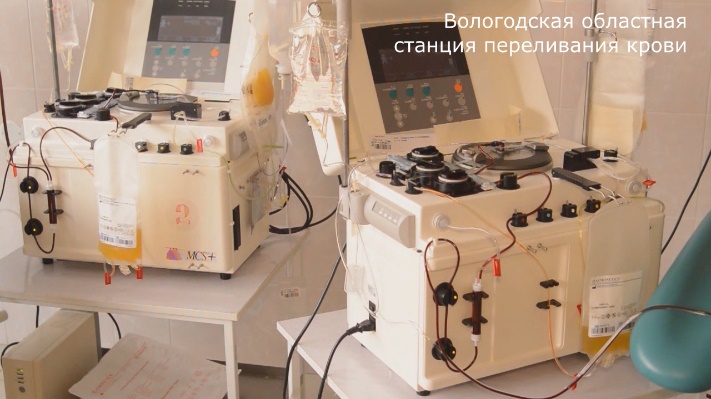 - качество сервиса (быстроту отклика и возможность контроля процедуры),- комфорт донора,-комбинированный сбор двух компонентов и/или сбор двух доз одного компонента от одного донора,- являются переносными и мобильными для применения там, где есть доноры.ЦентрифугиЦентрифуги всех типов (рефрижераторные, лабораторные, суперцентрифуги)  обеспечивают: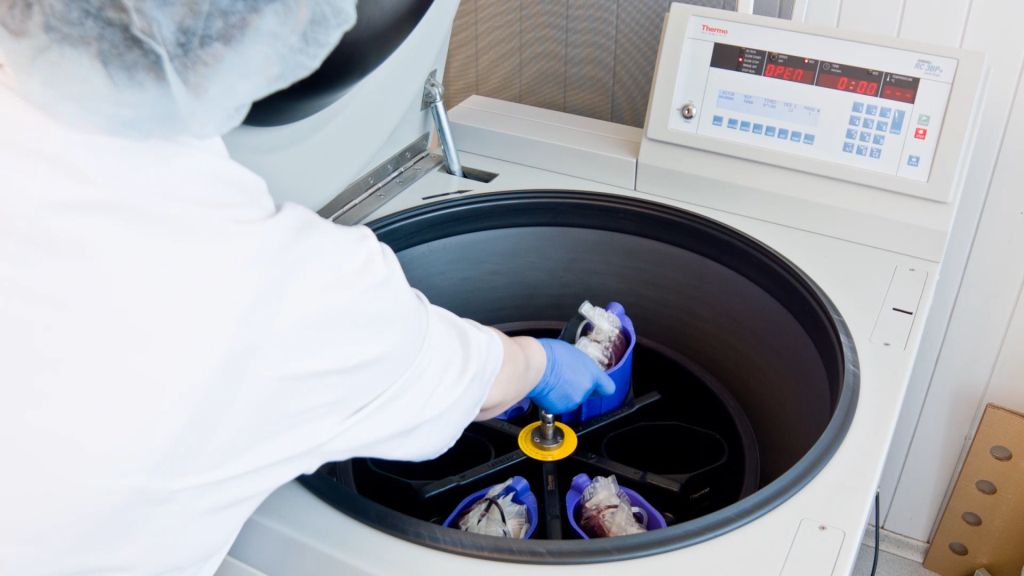 - набор режимов центрифугирования, достаточный для обеспечения производства соответствующих продуктов и проведения необходимых лабораторных исследований,- эффективность разделения,-безопасность (отключение при разбалансировке; максимальный дисбаланс грузов, при котором не происходит разбалансировки; минимальная вибрация).Весы-помешивателиВесы-помешиватели обеспечивают: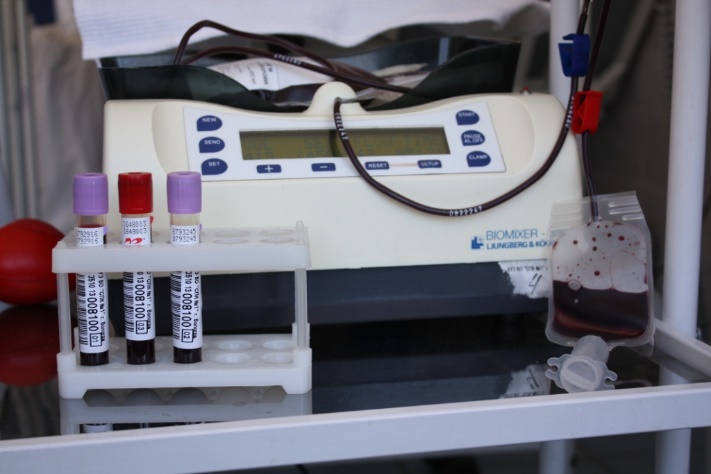 -  амплитуду и периодичность помешивания,- звуковую сигнализацию.Иммуноферментный анализаторАнализатор используется для проведения вирусологических исследований.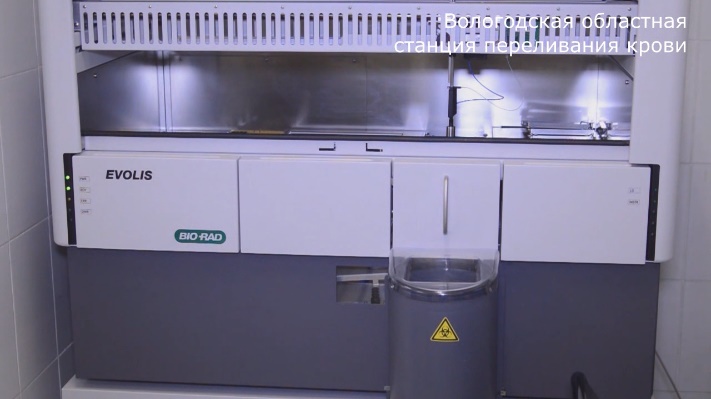 Анализатор «Еволис» является полностью автоматизированным прибором, проводящим полную подготовку образцов и выполнение всех технологических операций иммуноферментного анализа в микропланшетном формате, включая такие функции, как подготовка и внесение образцов, внесение реагентов, инкубация с регулируемой температурой, промывка планшетов, измерение оптической плотности образцов и обработка результатов измерений.Комплекс оборудования для проведения молекулярно-биологического исследования Cobas s 201 System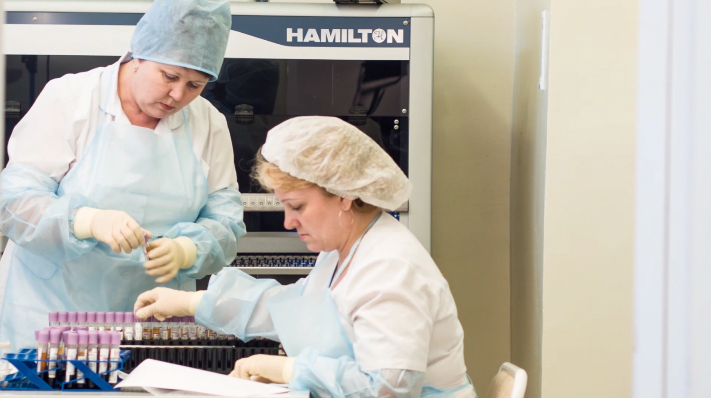 Система Сobas s 201 предназначена для скрининга индивидуальных образцов плазмы крови человека на наличие инфекционных агентов методом амплификации в полимеразной цепной реакции (ПЦР) и методом 5 - нуклеазной детекции в режиме реального времени.Иммуногематологический анализаторАнализатор является полностью автоматизированным прибором, проводящим полную подготовку образцов и выполнение всех основных технологических операций иммуногематологических исследований (внесение образцов, центрифугирование, регистрация результатов), включая: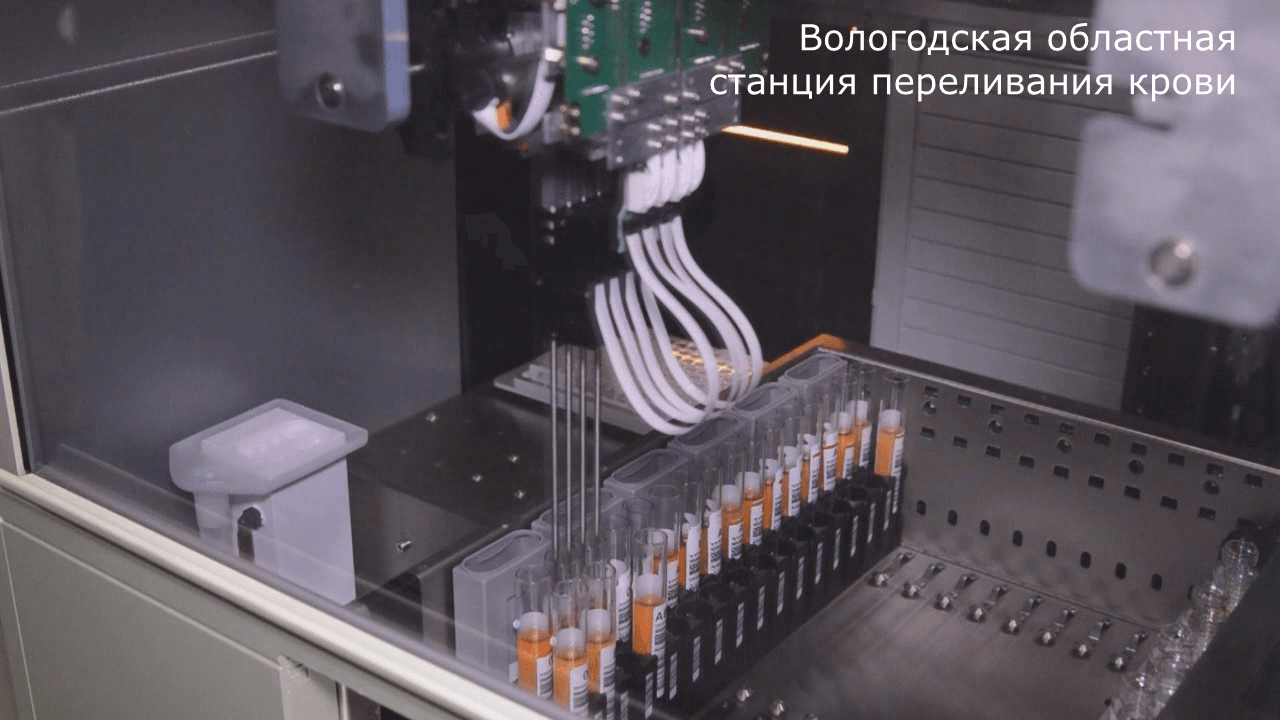 - определение групп крови АВО в прямой и обратной реакции и резус-фактора;- определение D – фенотипа, слабого D и вариантов;- скрининг и идентификация антиэритроцитарных антител;- фенотипирование по антигенам эритроцитов С, с, Е, е, Kell;- проведение тестов на совместимость и др.